Лексическая тема «Весной в деревне»Продолжайте наблюдать с малышом за весенними изменениями в природе. Закрепляйте в речи детей название текущего времени года «Весна». Весной природа пробуждается. У животных, птиц, насекомых много хлопот, да и у людей их не мало. Спросите, где мы живем: в городе или деревне? Расскажите, что делают люди весной в деревне или на даче: копают землю, сажают овощи и семена, ухаживают за фруктовыми деревьями, чтобы осенью собрать урожай. Какие машины работают на полях? (Трактора – копают землю).Спросите: а у нас есть дача? Ты ездишь с бабушками и дедушками на дачу? Как ты помогаешь взрослым на даче?Расскажите, что в деревне живут домашние животные. Спросите, каких домашних животных ребёнок знает. Зимой все животные жили по своим домам, а сейчас их выводят на прогулку на луга. Еще весной у них появляются детеныши.Физкультминутка «Огородники» (имитировать работу в огороде):Мы давно весну все ждали,Чтоб заняться здесь делами.Мы возьмем свои лопатки,Мы пойдём, вскопаем грядку.Мягкой грядка быть должна –Это любят семена.Игра «Потерялись детки». Кто-то открыл калитку на скотном дворе, и все детки убежали от своих мам. Помоги мамам найти своих деток. Назови всех животных.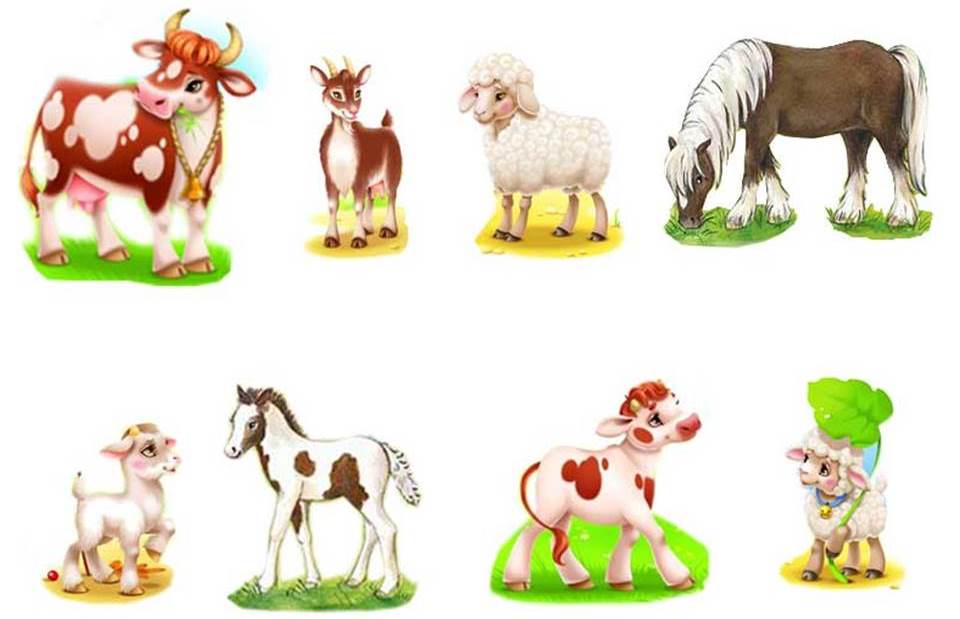 Игра «Найди отличия». Найди и обведи отличия.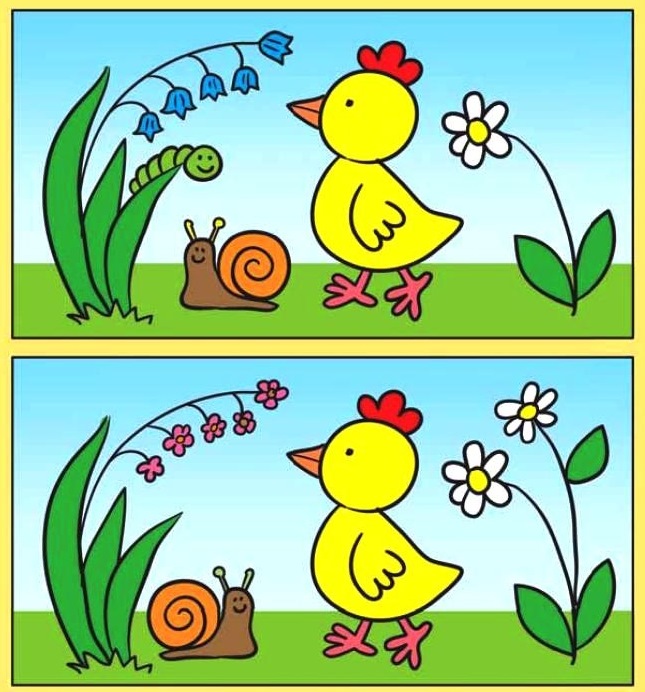 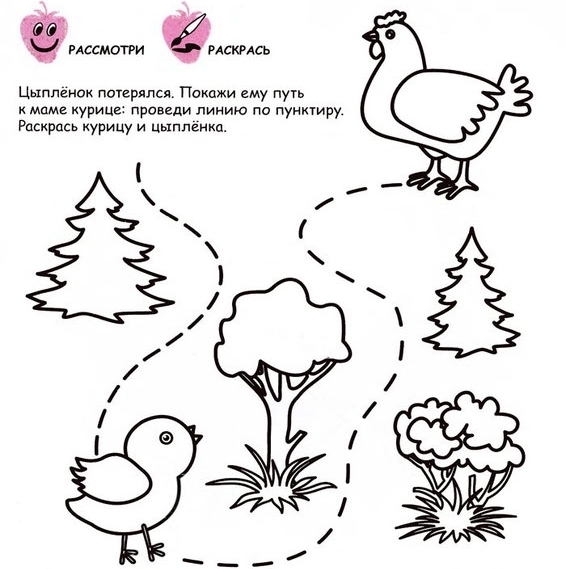 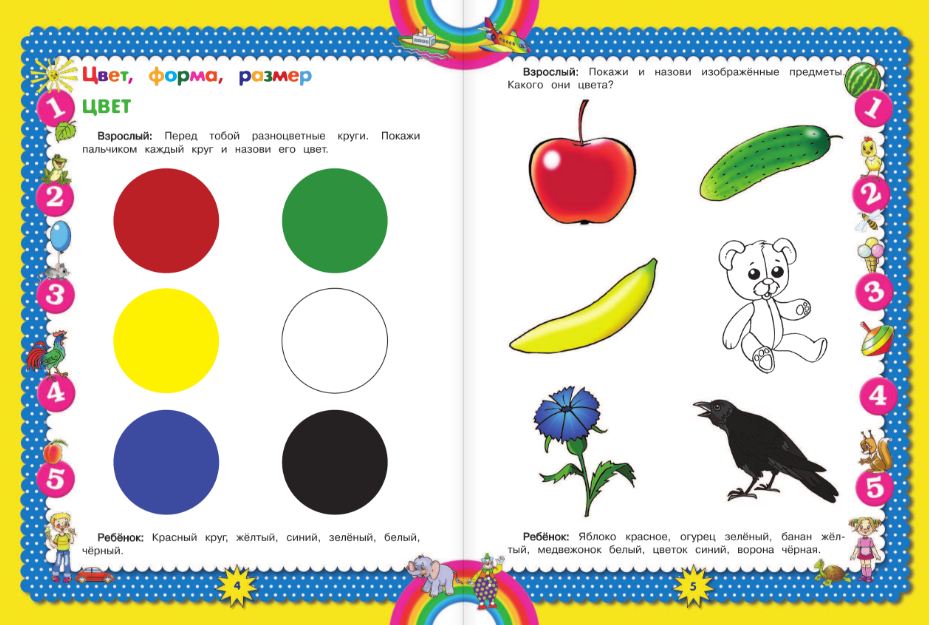 «Зашумленные картинки». Какие животные спрятаны на картинке? Обведи их.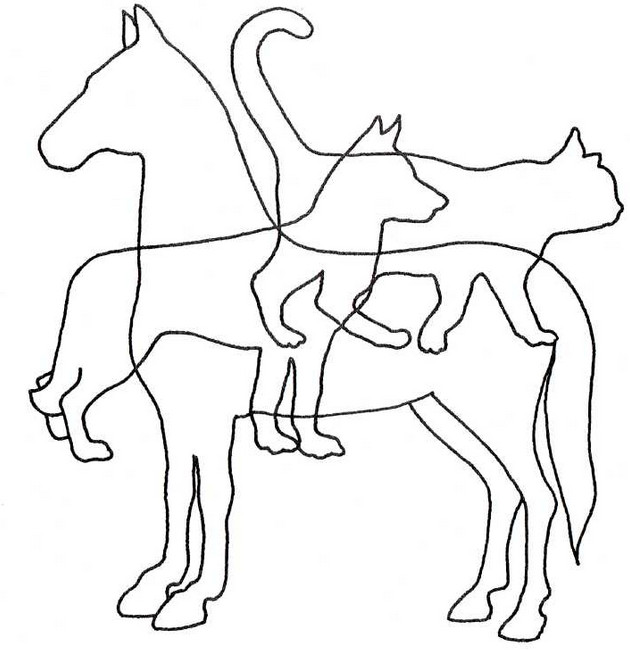 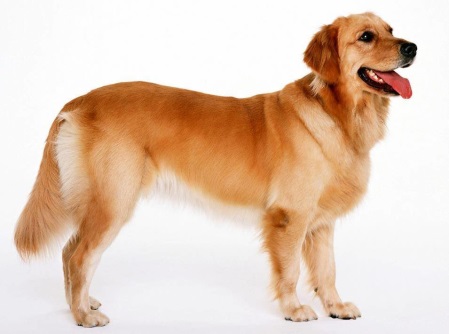 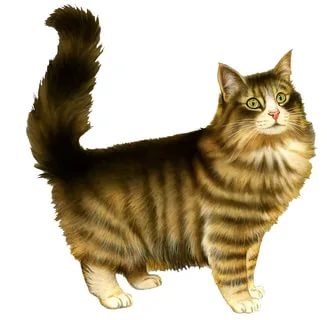 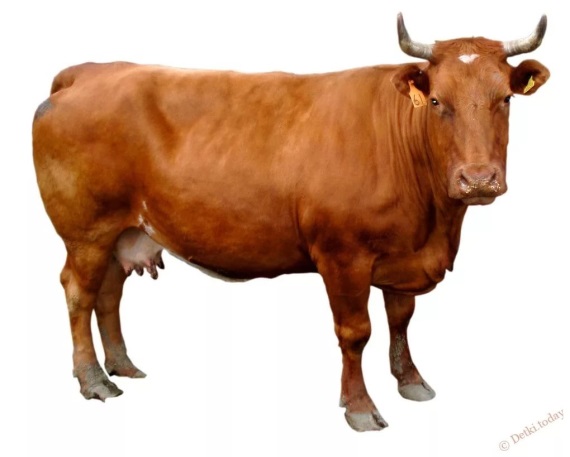 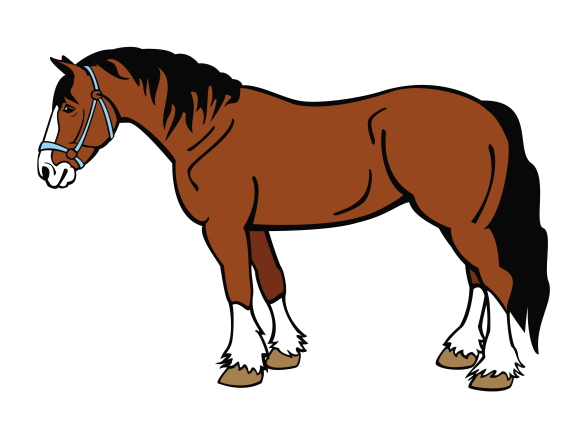 